Sermon Notes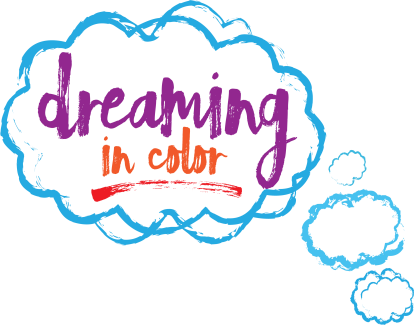 Joseph: Waiting in SilenceGenesis 39:20-40:23 (Psalm 46:10-11)(Page 29 in the Pew Bible)In the midst of broken dreams, Joseph experienced ______________In the midst of silence, Joseph did not _________ ________In the mist of silence, Joseph was an ______________In the midst of silence, Joseph did not ________ _________ _________Compete darkness and complete silence can be one of the most eerie experiences for any person.  Both leave at least one of your senses completely void and useless. Joseph finds himself in a similar situation, except his silence is from God. The boy who had amazing dreams now finds himself as a man, sitting in silence waiting to hear from God. How does he respond? What lessons can we learn from Joseph? Today we find out.  